Annwyl bawb                                                                                                                          Medi 25ain 2020Mae diwedd Mis Medi yn prysur agosáu a braf yw gweld y disgyblion yn ymgyfarwyddo â’r drefn newydd ddyddiol. Hoffwn ddiolch i chi gyd am eich cyd-weithrediad a’ch dealltwriaeth mewn cyfnod sydd yn parhau yn un heriol i ni i gyd.Rhai pwyntiau o wybodaeth:-Dim cyffwrdd corfforol.Yn ystod y cyfnod anodd hwn, mae’n fwy pwysig na’r arfer ein bod yn atgoffa pawb na ddylid cyffwrdd yn gorfforol â neb arall. Mae hyn yn allweddol er mwyn sicrhau ein bod yn osgoi’r risg o ledaenu’r feirws. Fe nodwyd hyn yn glir yn y cytundeb ysgol/ cartref a anfonwyd allan i chi ar ddechrau’r tymor newydd hwn.  Mae dilyn y canllawiau hyn yn arbennig o berthnasol yn ystod adegau egwyl a chinio pan fo disgyblion mewn mannau cyhoeddus o amgylch yr ysgol. Mae’ch cyd-weithrediad ar y mater hwn fel rhieni a gwarcheidwaid yn allweddol er mwyn sicrhau diolgewch pawb ar safle’r ysgol.Swyddog Croesi’r FforddYn anffodus, ni fydd Swyddog ar gael i gynorthwyo’ch plentyn i groesi’r ffordd yn Stryd Marged yn ystod yr wythnosau nesaf. Eich cyfrifoldeb chi fel rhieni a gwarcheidwaid yw sicrhau bod eich plentyn yn cyrraedd yr ysgol yn ddiogel. Atgoffwch eich plentyn os gwelwch yn dda i fod yn ofalus iawn wrth groesi’r ffordd hon ar ddechrau ac ar ddiwedd y dydd. Bydd Cyngor Sir Gâr yn ricriwtio person arall i ymgymryd â’r swydd cyn gynted â phosib. Diolch am eich dealltwriaeth.Gorchudd wynebMae pob disgybl wedi derbyn gorchudd wyneb gan y sir i’w ddefnyddio wrth deithio i’r ysgol ac yn yr ysgol mewn mannau cyhoeddus. Hoffwn bwyso arnoch i sicrhau bod eich plentyn yn gwisgo’r gorchudd wrth deithio ar y bws.Mae hyn yn orfodol.  Os ydynt wedi colli’r gorchudd yn ystod y dydd, rhaid iddynt gasglu gorchudd arall o’r dderbynfa cyn teithio ar y bws adref. Gair hefyd i’ch atgoffa nad oes gan yr ysgol stoc ddi-ddiwedd o orchuddion wyneb felly mae’n bwysig bod eich plentyn yn gofalu am y gorchudd sydd gyda nhw bob dydd. Cadw’n ddiogelHoffwn bwysleisio’r neges o gadw’n ddiogel ar safle’r ysgol. Rhaid i bawb barchu rheolau Iechyd a Diogelwch bob amser. Os yw plentyn yn gwrthod cydymffurfio gan roi ei hun neu arall mewn sefyllfa anniogel, fe fyddwn yn gweithredu yn unionsyth ac yn gofyn i rieni/ gwarcheidwaid ddod i gasglu’r plentyn o’r safle. Nodwyd hyn yn y cytundeb ysgol/ cartref a anfonwyd gartref ddechrau’r tymor.  Rhaid i bawb gymryd cyfrifoldeb ungiol am ei diogelwch personol er mwyn lleihau’r risg i’w hunain ac i eraill. Cofiwch y neges -  golchi dwylo, gwisgo gorchudd wyneb a chadw pellter.Cadwch yn ddiogel a chymerwch ofal bob amser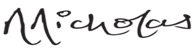 PennaethDear all                                                                                                                                       September 25th 2020I hope this finds you all well and safe. We are already nearing the end of the month of September. It has been good to see pupils settling into daily school life once again and adjusting so well to the new normal. Thank you for your co-operation and understanding at this difficult time for us all. Some points of information:Physical contact.Can I remind everyone that no physical contact is allowed during the school day due to the heightened risk of spreading the virus to others. This was noted in the home/school agreement sent out to everyone at the beginning of the new term. This is especially relevant during break and lunch times when pupils are in communal areas on the school site. Your co-operation on this point is crucial in order to safeguard everyone’s health and safety on the school site. School Crossing Patrol OfficerUnfortunately, the school crossing patrol officer employed by Carmarthenshire County Council will not be on duty for the next few weeks to support your child in crossing Margaret Street. I would kindly remind you that it is your responsibility as parents and guardians to ensure that your child arrives safely at school. Therefore, please emphasise to your child the importance of taking due care and attention when crossing the road in the mornings and afternoons. I appreciate your understanding regarding this matter. Carmarthenshire County Council are currently in the process of recruiting a replacement.Face coverings.Each pupil has been given a re-usable face covering by the county to wear on school buses which is mandatory and in communal areas on the school site. Could I ask that you ensure your child wears their face covering and takes care not to lose it during the day. If this happens, there is a throwaway covering available from the school reception.  However, these are limited in number. Please therefore ensure your child takes full responsibility for his or her own face covering. Keeping safeI wish to remind everyone that if at any time during the school day a pupil poses a risk to themselves or to others, we will be in contact with parents/ guardians to take immediate action. As you can appreciate, the health and safety procedures put in place will be only be effective if every individual takes responsibility for their own safety and to be aware of not posing risks to others around them. This was noted in the home/school agreement shared with you at the beginning of the school year. Again with your full co-operation, we can mitigate risks and provide a safe environment for all our stake holders at YDA.  Adhering to the HAND, FACE, SPACE message is essential at all times.  Take care and keep safe at all timesHeadteacher